Videos 15D2 - IB Thermodynamics			 Name					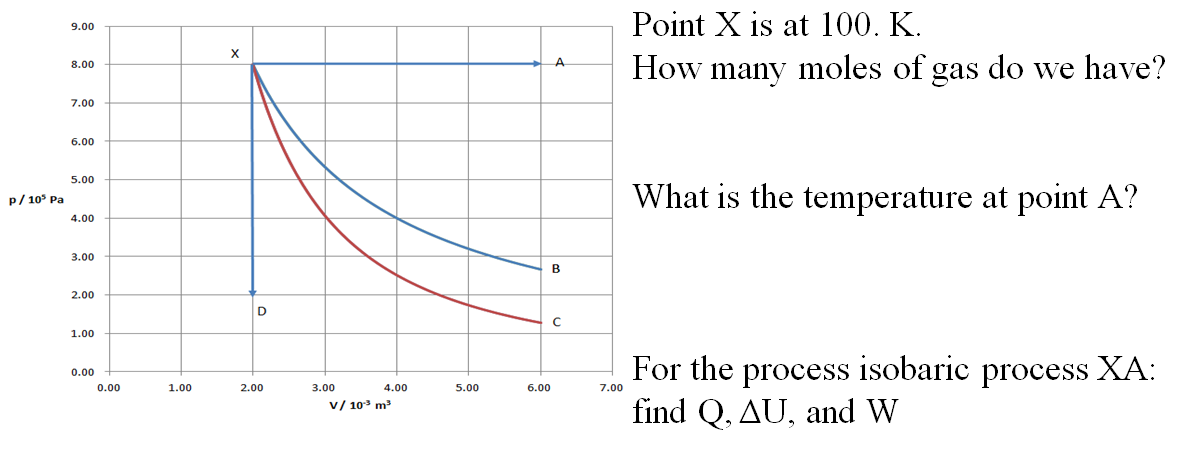 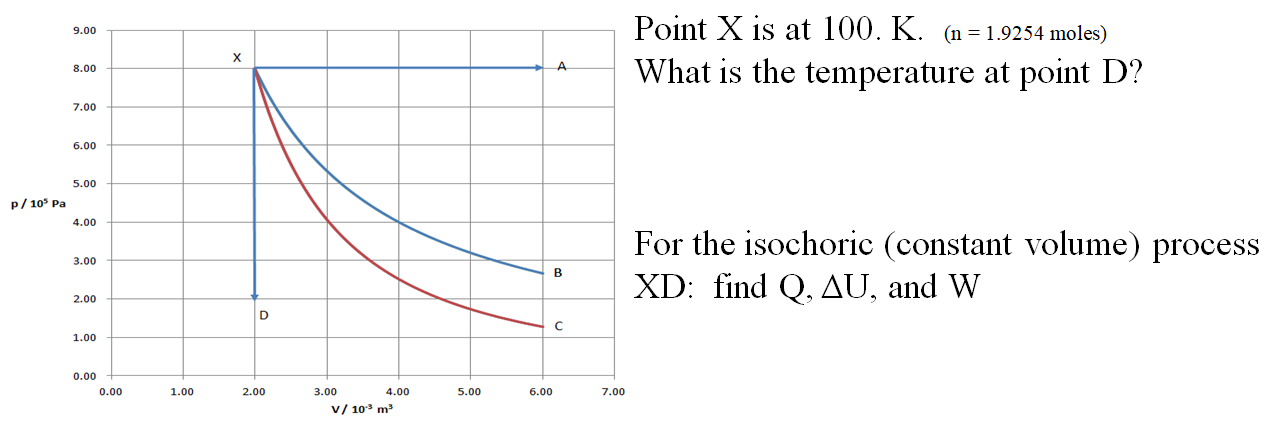 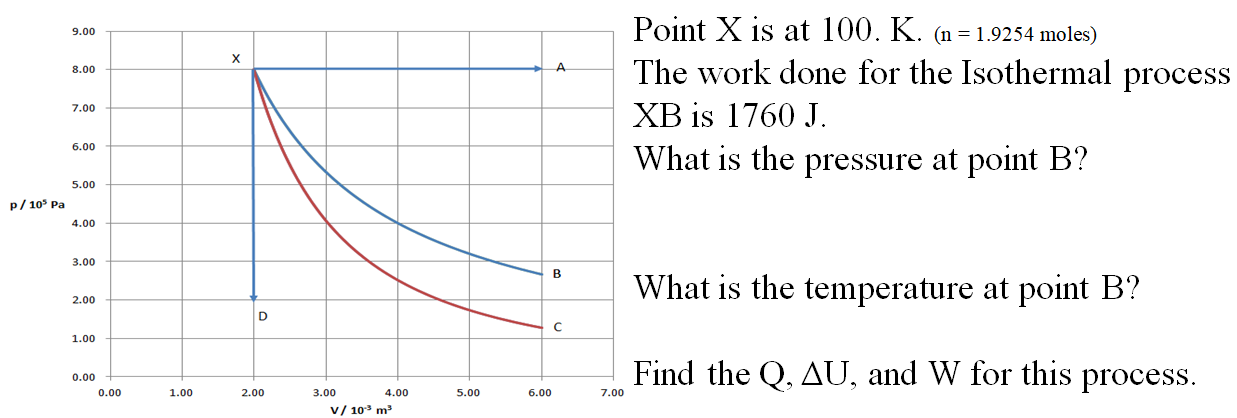 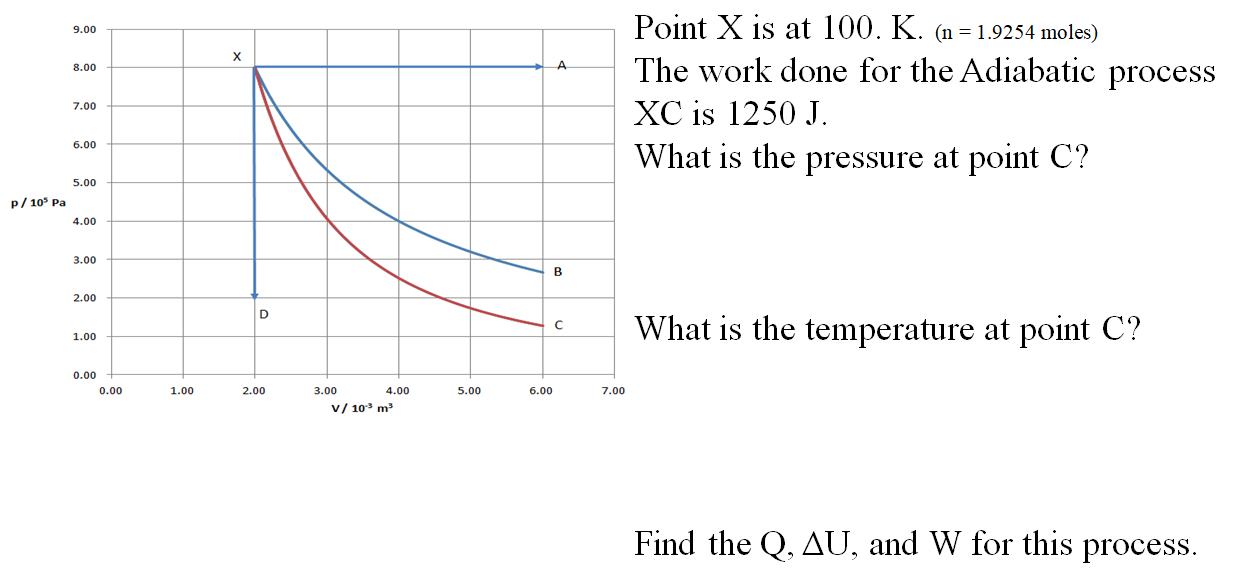 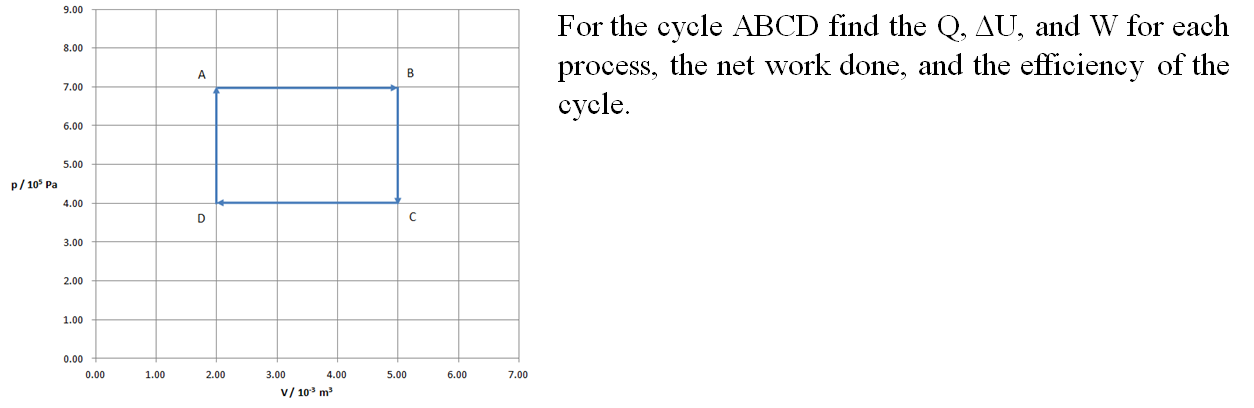 QΔUWABBCCDDA